Задание для обучающихся с применением дистанционных образовательных технологий и электронного обученияДата: 26.11.2020 г.Группа Пр18Учебная дисциплина «ОП.08.Технология изготовления декоративных изделий из волос для оформления причёсок»Тема занятия: «Помещение и оборудование постижерного цеха»Форма: Урок- изучение нового материалаСодержание занятия:Повторить содержание предыдущих вопросов: История появления париковПостиж- определение. Сырье для париковВопросы, рассматриваемые в ходе занятия:Производственное помещение постижерного цехаинструменты и приспособленияЗадание для обучающихся: 1.Выполнить и прочитать конспект пройденного материала2. выучить определения 3. смотреть видиофильм https://youtu.be/N4eTDXACfNEУСПЕХОВ В ВЫПОЛНЕНИИ ЗАДАНИЙ!;КОНСПЕКТПроизводственное помещение постижерного цеха должно соответствовать основным технологическим, санитарно-гигиеническим, строительным, пожарным, экономическим и эстетическим требованиям.Цех оснащается соответствующим технологическим оборудованием в зависимости от специфики работы, сырьевых ресурсов, квалификации постижеров.Выбор рабочего места зависит от удобного размещения на нем оборудования, инструментов, приспособлений для изготовления постижерных изделий, составных частей изделий, а также функциональности выполнения работ и передвижения в процессе их выполнения.Инструменты, волосы, готовые изделия и другие материалы должны храниться в специальных шкафах.Для работы необходимо применять емкости для дезинфекции, мытья и ополаскивания волос.Основой большинства изделий из волос является трес — сплетенные по определенной системе волосы.Процесс плетения на нитях называется тресованием, которое выполняется на специальной раме — тресбанке: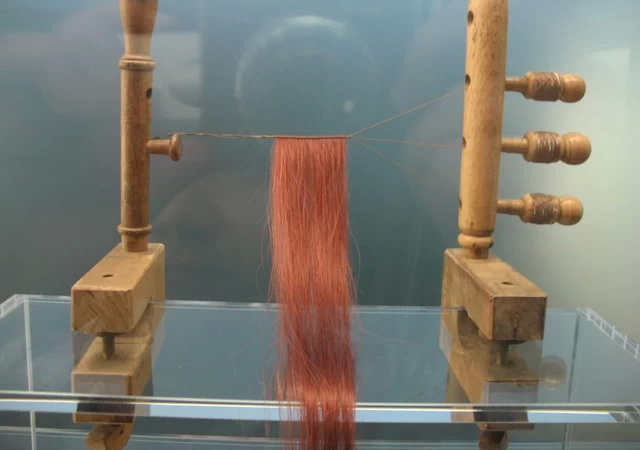 Этот инструмент представляет собой две стойки, между которыми натягиваются нити.Стойки высотой около 40 см крепятся к столу: одна неподвижно, другая на струбцине так, чтобы можно было изменять расстояние между стойками в зависимости от длины изготовляемой пряди.Расстояние между стойками должно составлять не менее 60-70 см, что позволит осуществить равномерное натяжение нитей, при этом стойки не будут мешать работе.Неподвижная стойка имеет несколько (3-4) отверстий с расстоянием в 6-7 см, в которые вставляют колки с намотанными на них нитями.Другой конец этих нитей закрепляют на зацепе подвижной стойки, после чего, подкручивая колки, равномерно натягивают нити.Для выполнения начала плетения волос делают узел — связывают нити у левой неподвижной стойки, вынув колок одной из нитей, перевязывают две другие перекидыванием через них.Карда — это инструмент для первичной обработки остриженных волос, необходимый для их расчесывания и перемешивания: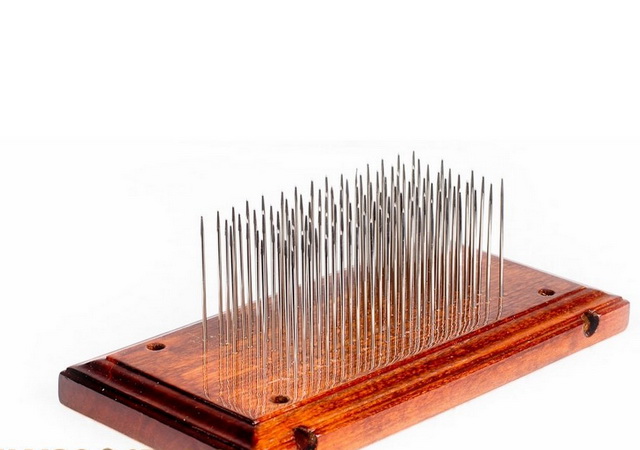 Карда представляет собой деревянную пластину, обитую жестью. Вместо дерева могут быть применены другие материалы, например, металл.Средний размер карды может составлять 10x25x2 см.На карде в несколько вертикальных рядов располагаются металлические зубья высотой 4-6 см.Частота рядов и зубьев может быть различной, но не менее 0,5 см. Высота зубьев — 6-7 см.Карду нужно прикреплять к столу струбцинами для устойчивости, т.к. зубья очень острые и можно пораниться при работе, необходимо соблюдать осторожность, а после работы переворачивать карду иглами вниз.Если карда прикреплена к столу, необходимо поверх зубьев класть щетку из щетины, которая помогает в работе с волосами.Щетина щетки должна быть жесткой, а высота щетины — немного больше, чем длина зубьев карды.Щетка прижимает волосы и способствует меньшему их спутыванию.На карде волосы чистят и протягивают из нее прядки волос для последующих работ.Для обработки более длинных волос пользуются кардой с загнутыми зубьями. Этот инструмент иногда называют кардачом.Кардач представляет собой два толстых квадратных (25×25 см) или прямоугольных (16×20 см) куска кожи, на которые насажены стальные зубья, загнутые в одну сторону, наподобие крючков.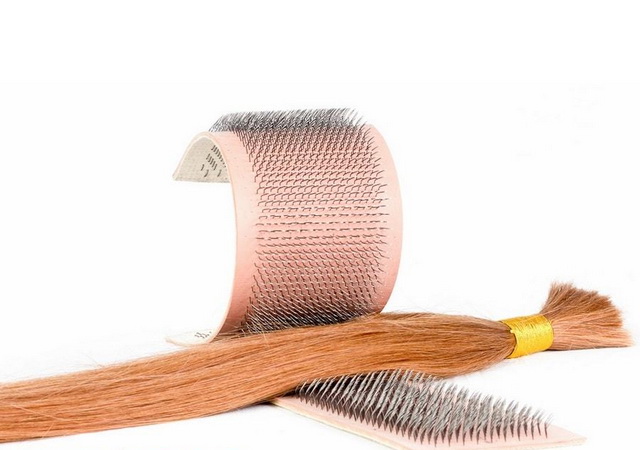 Между крючками протягивают длинные волосы.По окончании работы волосы оставляют на карде (или кардаче). От остатков волос карду очищают длинной иглой.Струбцины служат для прикрепления карды к столу: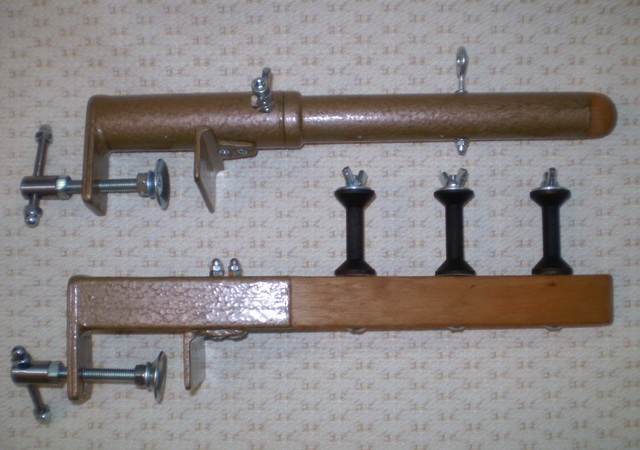 Они состоят из кронштейна с двумя щечками.Верхняя часть служит для захвата карды, нижняя — для прикрепления к доске стола.В нижней части имеется отверстие с резьбой, в которую вворачивается винт упора.На конце винта есть площадка в виде шайбы, которая в рабочем положении упирается снизу в доску стола.Для удобного завинчивания винта к нижнему концу его прикрепляется специальная ручка, или барашек.Веретено необходимо для изготовления кос! Представляет собой стойку, неподвижно закрепленную на столе, с укрепленным на горизонтальной оси небольшим колесом (диаметр около 10 см).На этой же оси закреплен колок с тесьмой. Конец тесьмы протягивают через боковое отверстие в колесике и через ось. Жгут для косы получают, скручивая тесьму.Для выполнения работ по изготовлению изделий из волос также необходимы мелкие инструменты и приспособления: плоскогубцы, кусачки, мелкие штифтики (10 мм) для фиксации ткани и тесьмы на манекене, булавки, сантиметр, приспособления для шитья (иголки, наперсток), коклюшки для накручивания волос, тамбуровочный крючок, набор парикмахерских инструментов и приспособлений.Все инструменты, приспособления и приборы необходимо содержать в чистоте, своевременно дезинфицировать, предохранять от повреждения и хранить в предназначенном для них месте.